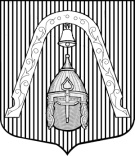 МЕСТНАЯ  АДМИНИСТРАЦИЯВНУТРИГОРОДСКОГО МУНИЦИПАЛЬНОГО  ОБРАЗОВАНИЯ САНКТ-ПЕТЕРБУРГА МУНИЦИПАЛЬНЫЙ ОКРУГ ЛИГОВКА-ЯМСКАЯРАСПОРЯЖЕНИЕ	30.09.2017									№ 180    О проведении осеннего месячника по благоустройствуВ соответствии с Положением о проведении весеннего и осеннего месячников по благоустройству территорий Санкт-Петербурга, утвержденным протоколом Городского Штаба благоустройств Санкт-Петербурга от 24.03.2016 г.  № 3,1. Главному специалисту по благоустройству Кувайцеву И.Ф. организовать1.1. осенний месячник по благоустройству территории Муниципального образования Лиговка-Ямская в период с 01.10.2017 года до 30.10.2017 года в соответствии с приложением №1.1.2. участие сотрудников местной Администрации Муниципального образования Лиговка-Ямская 21.10.2017 в Дне благоустройства по уборке территории округа.2. Муниципальному бюджетному учреждению по оказанию муниципальных услуг "Лиговка-Ямская" в период осеннего месячника по благоустройству организовать: 2.1.  работу по уборке детских площадок и скверов, расположенных на территории зеленых насаждений общего пользования местного значения; 2.2. обследование детского игрового оборудования и осмотр состояния зеленых насаждений общего пользования местного значения;2.3. мониторинг технического состояния малых архитектурных форм и газонных ограждений, находящихся на балансе местной Администрации Муниципального образования Лиговка-Ямская.2.4. еженедельное (по четвергам) предоставление отчетов с фотофиксацией о  проделанной работе. 2.5. в срок до 30.10.2017 года предоставить отчет по итогам проведения месячника по благоустройству на территории Муниципального образования Лиговка-Ямская.3. Кувайцеву И.Ф. совместно с администрацией Центрального района усилить работу по составлению протоколов об административных правонарушениях в сфере благоустройства. 4. Настоящее распоряжение вступает в силу с момента издания.5. Ведущему специалисту по кадрам и делопроизводству довести распоряжение до муниципальных  служащих под роспись. Разместить данное распоряжение на официальном сайте.6. Контроль за исполнение оставляю за собой.Глава местной Администрации Муниципального образованияЛиговка-Ямская									О. Ю.Буканова